Veggie Fritters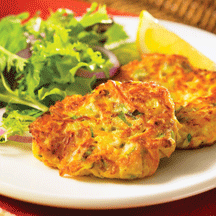 Ingredients1 carrot, peeled and grated1 small courgette, grated200ml milk2 eggs110g self-raising flour110g wholemeal flour200g tin sweetcorn3 spring onions, chopped75g cheddar cheese, grated1 tsp Dijon mustard (optional)A few tbsp vegetable oilSalt & pepperUtensilsLarge measuring jug, whisk, non-stick frying pan & plastic spatula, cheese graterInstructions:Gently cook the courgette and carrot in a little oil in the frying pan until softWhisk the eggs and milk together in a large jugAdd the flours and the salt, pepper and mustard (if using) and whisk to form a thick batterAdd the sweetcorn, cheese, spring onions and cooked veg to the batter and mix thoroughlyPreheat the frying pan over a medium heat with a drizzle of oilDrop desert spoonfuls of the batter into the frying pan and cook for a minute or so until you can see bubbles coming up to the surface and the sides of the fritters cookingCarefully flip the fritters over and cook for another minute on the other sideFritters should be golden brown and cooked throughServe warm with some salad and your favourite sauceVariations:Try with different vegetable combinations and flavours such as courgette, baby peas, sun-dried tomato and feta cheese; or sweetcorn, cauliflower, carrot and onion cooked in curry spices with finely diced cheddar or paneer cheese.